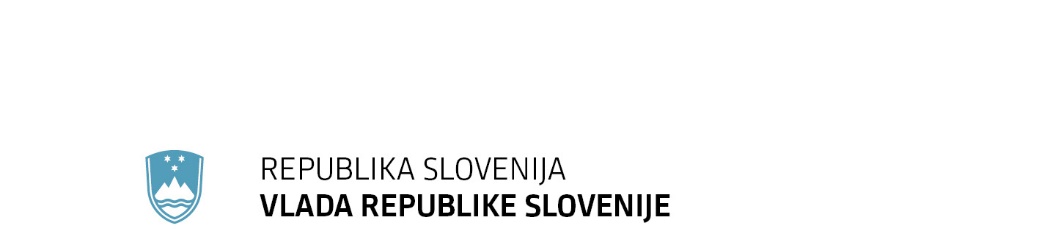 SPOROČILO ZA JAVNOST90. redna seja Vlade Republike Slovenije15. februar 2024Sprejeta Uredba o pomoči za samozaposlene kmeteVlada je izdala Uredbo o pomoči za samozaposlene kmete, ki se objavi v Uradnem listu.Uredba določa podrobnejše pogoje dodelitve pomoči za samozaposlene kmete v skladu s predpisi EU glede pomoči de minimis v kmetijskem sektorju, za predelavo in trženje ribiških proizvodov in proizvodov iz akvakulture ter glede skupnega zneska pomoči de minimis, dodeljene enemu podjetju, obdobja njene uporabe in drugih zadev.Z uredbo se izvršuje 51. člen Zakona o spremembah in dopolnitvah Zakona o odpravi posledic naravnih nesreč (ZOPNN-F), ki je bil spremenjen z Zakonom o interventnih ukrepih za odpravo posledic poplav in zemeljskih plazov iz avgusta 2023 (ZIUOPZP) in Zakonom o spremembah in dopolnitvah Zakona o interventnih ukrepih za odpravo posledic poplav in zemeljskih plazov iz avgusta 2023 (ZIUOPZP-A).V skladu z ZOPNN-F pomoč za samozaposlene kmete, ki so oproščeni plačila prispevkov delodajalcev za obvezno pokojninsko in invalidsko zavarovanje, znaša 1.020 evrov na mesec, za avgust, september, oktober, november in december 2023.Sredstva za izvedbo pomoči samozaposlenim kmetom bo glede na določila ZOPNN-F zagotovila Finančna uprava RS.Vir: Ministrstvo za kmetijstvo, gozdarstvo in prehranoSprememba Uredbe o izvajanju ukrepa naložbe v osnovna sredstva in podukrepa podpora za naložbe v gozdarske tehnologije ter predelavo, mobilizacijo in trženje gozdarskih proizvodovVlada je izdala Uredbo o spremembah in dopolnitvah Uredbe o izvajanju ukrepa naložbe v osnovna sredstva in podukrepa podpora za naložbe v gozdarske tehnologije ter predelavo, mobilizacijo in trženje gozdarskih proizvodov iz Programa razvoja podeželja Republike Slovenije za obdobje 2014–2020 (PRP 2024-2020) in jo objavi v Uradnem listu.Spremembe in dopolnitve predmetne Uredbe so potrebne zaradi 15. spremembe PRP 2014-2020), januarja letos potrjene s strani Evropske Komisije. Spremembe in dopolnitve so naslednje: uveden je nov podukrep M05.2, namenjen obnovi proizvodnega potenciala kmetijskih gospodarstev po poplavah in zemeljskih plazovih lani avgusta; v okviru tega podukrepa bodo podprte naložbe v obnovo gospodarskih poslopjih in zasebne infrastrukture, agromelioracije kmetijskih zemljišč, nakup kmetijske mehanizacije, nakup in postavitev rastlinjakov, obnova trajnih nasadov, postavitev pašnikov in obor ter nakup rejnih živali, ki so bile ali poškodovane oziroma so poginile v lanskih avgustovskih poplavah; uvaja se nova operacija Izvedba agromelioracij na kmetijskih zemljišč v okviru podukrepa 4.3 Podpora za naložbe v infrastrukturo, povezano z razvojem, posodabljanjem ali prilagajanjem kmetijstva in gozdarstva. Podpora iz te operacije bo namenjena predvsem izvedbi agromelioracij na kmetijskih zemljiščih, ki so bila prizadetih v lanskih avgustovskih poplavah. Upravičenci bodo lokalne skupnosti oziroma Sklad kmetijskih zemljišč in gozdov RS;poleg tega se pri podukrepu 4.1 Podpora za naložbe v kmetijska gospodarstva, operacija: naložbe v zmanjšanje emisij toplogrednih plinov iz kmetijstva, poveča delež podpore iz maksimalno 50 odstotkov na maksimalno 90 odstotkov upravičenih stroškov naložbe, ter dodaja novo merilo za ocenjevanje vlog »odprava posledic po naravni nesreči«. Na podlagi tega merila imajo upravičenci, ki so utrpeli škodo na osnovnih sredstvih, namenjenih primarni kmetijski pridelavi v lanskih avgustovskih poplavah, prednost pred upravičenci, ki v teh poplavah niso bili prizadeti.Vir: Ministrstvo za kmetijstvo, gozdarstvo in prehranoSprememba Uredbe o izvajanju uredb (EU) in (Euratom) na področju porabe sredstev za cilj evropsko teritorialno sodelovanje v programskem obdobju 2021–2027Vlada je izdala Uredbo o spremembah Uredbe o izvajanju uredb (EU) in (Euratom) na področju porabe sredstev za cilj evropsko teritorialno sodelovanje v programskem obdobju 2021–2027, ki podrobneje ureja izvajanje evropske kohezijske politike na področju za cilj »evropsko teritorialno sodelovanje« (Interreg) v Republiki Sloveniji v programskem obdobju 2021–2027. Prenovljena uredba vključuje spremembo v navedbi evropske pravne podlage v poglavju I. Splošne določbe in spremembo sklica na pravno podlago v poglavju III. Finančno upravljanje sredstev programov Interreg.  Spremembi upoštevata novo evropsko pravno podlago. Namen sprememb je ureditev postopkov pri porabi sredstev za izvajanje programov evropskega teritorialnega sodelovanja ( programi Interreg) za programsko obdobje 2021–2027 za izvajanje Uredbe Komisije (EU) 2023/2831 z dne 13. decembra 2023 o uporabi členov 107 in 108 Pogodbe o delovanju Evropske unije pri pomoči de minimis. S tem se ureja tudi pravna podlaga za priglasitev načrta pomoči de minimis dajalca pomoči (Organa upravljanja za programe Interreg Slovenija-Avstrija, Slovenija-Hrvaška in Slovenija-Madžarska) in nato pridobitev mnenja o skladnosti načrta pomoči de minimis s strani pristojnega ministrstva. Vir: Ministrstvo za kohezijo in regionalni razvojVlada sprejela spremembe in dopolnitve poslovne politike javnega skladaVlada je sprejela Spremembe in dopolnitve Poslovne politike Javnega štipendijskega, razvojnega, invalidskega in preživninskega sklada Republike Slovenije (javni sklad) za obdobje od leta 2022 do 2025, do katerega je Nadzorni svet javnega sklada zavzel pozitivno mnenje. Poslovna politika javnega sklada je pripravljena na podlagi prvega odstavka 23. člena Zakona o javnih skladih in je bila za obdobje od 2022 do 2025 sprejeta na Vladi dne 13. oktobra 2022. Dokument se je dopolnil na podlagi Zakona o spodbujanju digitalne vključenosti, in sicer za izvajanje nalog mehanizma za zagotavljanje dostopa do računalniške opreme in novih vrst štipendiranja, ki jih bo izvajal javni sklad na podlagi druge področne zakonodaje. Finančna sredstva, potrebna za izvajanje poslovne politike javnega sklada, se določijo v vsakoletnem poslovnem in finančnem načrtu javnega sklada.Vir: Ministrstvo za delo, družino, socialne zadeve in enake možnostiVlada sprejela Načrt vaj v obrambnem sistemu in sistemu varstva pred naravnimi in drugimi nesrečami za leto 2024Vlada je sprejela Načrt vaj v obrambnem sistemu in sistemu varstva pred naravnimi in drugimi nesrečami v letu 2024. Z načrtom vaj bo Vlada Republike Slovenije seznani predsednico Republike Slovenije in Odbor Državnega zbora za obrambo. Načrt vaj v obrambnem sistemu in sistemu varstva pred naravnimi in drugimi nesrečami v letu 2024 obsega najpomembnejše vaje v obrambnem sistemu in sistemu varstva pred naravnimi in drugimi nesrečami v letu 2024. Vaje so časovno in finančno opredeljene. Za vsako vajo je določena organizacijska enota oziroma nosilec, odgovoren za pripravo vaje. Določeni so tudi vadbenci na vajah in kraj izvedbe vaj. Opredeljene aktivnosti so razdeljene na celovite vaje obrambnega sistema, vaje Slovenske vojske in vaje sistema varstva pred naravnimi in drugimi nesrečami z ocenjenimi stroški izvedbe. Celovite vaje obrambnega sistema bodo v letu 2024 vključevale preverjanje načrtovanih postopkov in procesov, skladno z določili zakonskih, podzakonskih in drugih podlag ter preverjanje rešitev ministrstev, vladnih služb ter gospodarskih družb, zavodov in drugih organizacij, katerih dejavnost je posebnega pomena za obrambo. V tem okviru bo izvedena tudi nacionalna vaja kriznega upravljanja in odzivanja obrambnega sistema Odpornost 24.Cilj usposabljanja in vaj Slovenske vojske v letu 2024 je zagotoviti, da bo sposobna izvajati svoje poslanstvo in samostojno ali v sodelovanju z zavezniki odvračati vojaške grožnje Republiki Sloveniji in prispevati k mednarodnem miru ter varnosti v mejah in zunaj meja Zavezništva ter v primeru vojaške agresije samostojno in v sodelovanju z zavezniki izvajati vojaško obrambo Republike Slovenije.V načrtu so na predlog lokalnih skupnosti, na območju katerih se nahajajo vadišča SV, še posebej Osrednje vadišče Slovenske vojske – OSVAD Postojna, s ciljem manjšega obremenjevanja okolja, prebivalstva in lokalnih skupnosti določajo prilagoditve pri izvajanju določenih aktivnosti na vajah, posebej streljanja z večjimi kalibri ter aktivnosti vojaškega letalstva.Z vajami v sistemu varstva pred naravnimi in drugimi nesrečami se bo v letu 2024, poleg sodelovanja na mednarodnih vajah, na regijski ravni celovito preverjala pripravljenost na velike nesreče v cestnem prometu, avtocestnih in cestnih predorih, ob neurjih in ob nesreči z nevarnimi snovmi. Na državni ravni se bo preverjala pripravljenost in odziv na nesrečo z veliko poškodovanimi. Spodbujalo se bo priprave in organizacijo teoretičnih vaj na lokalni, regijski in državni ravni. Vir: Ministrstvo za obramboSeznam projektov za izvedbo energetske prenove stavb izjemnega upravnega ali družbenega pomena v okviru Načrta za okrevanje in odpornost, razvojnega področja »Zeleni prehod«, komponente 2: Trajnostna prenova stavb (C1 K2)Vlada se je seznanila s Seznamom projektov za izvedbo energetske prenove stavb izjemnega upravnega ali družbenega pomena, prispelih na tretji rok Javnega povabila za energetske prenove stavb izjemnega upravnega ali družbenega pomena v okviru Načrta za okrevanje in odpornost, razvojnega področja »Zeleni prehod«, komponente 2: Trajnostna prenova stavb (C1 K2).Slovenija je v Načrtu za okrevanje in odpornost (NOO) opredelila razvojna področja s pripadajočimi reformami in naložbami, ki bodo prispevale k blaženju negativnih gospodarskih in socialnih učinkov epidemije covida-19 ter pripravile državo na izzive, ki jih predstavljata zeleni in digitalni prehod. Vsaka komponenta znotraj posameznega razvojnega področja vključuje vsebinsko povezane reforme in naložbe. V luči prizadevanj za zeleni prehod noben od ukrepov ne sme bistveno/pomembno škodovati okolju.Cilj ukrepa energetske prenove stavb izjemnega upravnega ali družbenega pomena v okviru komponente Trajnostna prenov stavb (C1 K2) je povečati energetsko učinkovitost stavb, kjer s celovitimi prenovami načrtujemo vsaj 30-odstotno zmanjšanje porabe primarne energije na teh stavbah v primerjavi s porabo pred energetsko prenovo. Naložbe v povečanje energetske učinkovitosti stavb bodo prispevale k cilju zmanjšanja emisij toplogrednih plinov (TGP) v stavbah za vsaj 70 % glede na leto 2005 in deležu vsaj 2/3 rabe energije v stavbah iz OVE (delež rabe OVE v končni rabi energentov brez električne energije in daljinske toplote) kot določa Celoviti nacionalni energetski in podnebni načrt (NEPN). V okviru naložb se izvajajo energetske prenove stavb javnega sektorja, v skladu z Načrtom za okrevanje in odpornost, komponente Trajnostna prenov stavb (C1 K2), poglavje 1.2.3. Opis reform in investicij in sicer: Stavbe izjemnega upravnega pomena zaradi epidemije covid-19 Stavbe izjemnega družbenega pomena zaradi epidemije covid-19 in ki spadajo v enega izmed naslednjih štirih sklopov po namembnosti stavb iz naslednjega odstavka.V okviru te naložbe so vključene le celovite prenove stavb, ki so v celoti v lasti Republike Slovenije in/ali osebe širšega javnega sektorja, katerih ustanovitelj je zgolj Republika Slovenija, in ki so v okviru okrevanja po covid-19 posebnega upravnega ali družbenega pomena, ter zagotavljajo optimalno delovanje v primeru ponovitve izrednih situacij v državi, kot je epidemija, in po namembnosti spadajo v enega od naslednjih štirih sklopov stavb:Sklop 1: Stavbe, ki so namenjene vzgojno izobraževalnim procesom in katerih prenova je ključna za zagotavljanje standardov delovanja in udobja;Sklop 2: Stavbe, ki so namenjene zagotavljanju kulturnih dejavnosti in varovanja kulturnih dobrin in katerih prenova je ključna za zagotavljanje standardov delovanja in udobja;Sklop 3: Stavbe, ki so namenjene za izvajanje tistih upravnih dejavnosti, katerih prenova je ključna za zagotavljanje standardov delovanja in udobja; Sklop 4: Stavbe, ki so namenjene izvajanju ukrepov za zagotavljanje varnosti ljudi, okolja in premoženja in katerih prenova je ključna za zagotavljanje standardov delovanja in udobja.Javno povabilo za energetske prenove stavb izjemnega upravnega ali družbenega pomena v okviru načrta za okrevanje in odpornost, razvojnega področja »zeleni prehod«, komponente 2: trajnostna prenova stavb (C1 K2) (oznaka: JP EP NOO 2022) je bilo na spletni strani Portal energetika in na spletni strani Vlade Republike Slovenije objavljeno 22. 12. 2022. Na 3. rok, ki je bil 4. 9. 2023, je pripelo 9 projektov. 5 projektov izpolnjuje pogoje za energetske prenove stavb izjemnega upravnega ali družbenega pomena v okviru Načrta za okrevanje in odpornost, 4 projekti niso izpolnjevali pogoja formalne popolnosti, zato so bili s sklepom zavrženi. Znesek sofinanciranja na podlagi 3. roka JP EP NOO 2022 znaša 12.519.403,71 evrov.Vir: Ministrstvo za okolje, podnebje in energijoVlada se je seznanila s poročilom o delu Komisije za odpravljanje posledic dela z azbestom za leto 2023Vlada se je seznanila s poročilom o delu Komisije za odpravljanje posledic dela z azbestom za leto 2023. Komisija je v obdobju od 1. januar 2023 do 31. decembra 2023 obravnavala 91 zahtevkov, v 86 primerih je odločila pozitivno, 5 zahtevkov pa je komisija zavrgla ali zavrnila. Od 86 obravnavanih zahtevkov v letu 2023 je bilo 82 zahtevkov za izplačilo odškodnine zaradi poklicne bolezni zaradi izpostavljenosti azbestu in 4 zahtevki za priznanje invalidske pokojnine pod ugodnejšimi pogoji. V letu 2023 je bila 82 upravičencem priznana in izplačana odškodnina iz naslova poklicne bolezni zaradi azbesta ali okoljskega mezotelioma. V primerjavi s prejšnjim letom število zahtevkov narašča.V letu 2023 je komisija obravnavala 21 primerov najhujše oblike bolezni – mezoteliom oz. rak. Republika Slovenija je v letu 2023 v 8 primerih krila celotno odškodnino, saj delodajalci niso več obstajali ali je šlo za diagnozo okoljski mezoteliom. Največ delodajalcev, pri katerih je bolezen nastala, prihaja iz goriške regije.Komisija je v letu 2023 izplačala upravičencem oziroma njihovim dedičem za odškodnine in povračilo stroškov pooblaščenega zdravnika 1.287.181,19 evrov. Republika Slovenija je v letu 2023 izplačala Kliničnemu inštitutu za medicino dela, prometa in športa za njihovo delo 27.459,41 evra za razliko od leta 2022, ko so ti stroški znašali 17.194,21 evra.Kot izhaja iz poročila, delo v komisiji poteka tekoče, prav tako pa komisija nima nobenih zaostankov.Vir: Ministrstvo za delo, družino, socialne zadeve in enake možnosti Vlada sprejela stališče o predlogu evropske uredbe in direktive, ki spreminjata zakonodajo na področju zdravil za uporabo v humani mediciniVlada je na današnji seji vlade sprejela stališče glede Predloga uredbe Evropskega parlamenta in Sveta o postopkih Unije za odobritev in nadzor zdravil za uporabo v humani medicini ter določitvi pravil, ki urejajo Evropsko agencijo za zdravila (Predlog uredbe). Prav tako je podala mnenje o Predlogu direktive Evropskega parlamenta in Sveta o zakoniku Unije o zdravilih za uporabo v humani medicini (Predlog direktive).Evropska komisija je novembra leta 2020 predstavila evropsko strategijo za zdravila. Njen cilj je ustvariti farmacevtsko okolje, ki bo kos izzivom prihodnosti in bo osredotočeno na paciente, ter v katerem bo industrija Evropske unije (EU) lahko inovativna, uspešna in še naprej vodilna v svetu.Za uresničitev ciljev iz strategije je Evropska komisija 26. 4. 2023 predlagala reformo farmacevtske zakonodaje, vključno s predlogom nove uredbe in predlogom nove direktive za posodobitev, poenostavitev in nadomestitev obstoječe splošne farmacevtske zakonodaje ter zakonodaje s področja zdravil za otroke in zdravil za redke bolezni. V Republiki Sloveniji načelno podpiramo osnovne namene in cilje Predloga uredbe in Predloga direktive, po katerih se na podlagi dosedanjih izkušenj, pridobljenih tudi s pandemijo Covid-19, spreminja zakonodaja na področju zdravil za uporabo v humani medicini z namenom krepitve regulativnega sistema. Predloga si prizadevata, da bi bilo področje zdravil odporno na prihodnje krize in bo zagotavljalo pravičen in enakopraven dostop do varnih, učinkovitih, kakovostnih in cenovno dostopnih zdravil vsem državljanom EU, ne glede na velikost trga in ekonomsko moč posamezne države članice EU.Dodatno se zavzemamo za iskanje ravnovesja med spodbujanjem inovacij ter dostopom pacientov do inovativnih zdravil na eni strani in hitrejši dostop do generičnih in podobnih bioloških zdravil na drugi strani. Menimo, da je zagotavljanje enakih pogojev za vse pomembno za krepitev konkurenčnosti in odpornosti evropskih farmacevtskih podjetij. Ocenjujemo, da je z vidika industrijske konkurenčnosti smiselno zmanjševanje strateških odvisnosti EU na področju zdravil. V procesu pogajanj se bomo zato zavzemali za izboljšanje besedila določil, ki bodo vodila v večjo jasnost in predvidljivost predlogov, večjo vlogo in obveznosti pristojnih organov oziroma države članice ter čim večjo racionalizacijo aktivnosti. Opozoriti želimo na potrebo po izboljšanju razumljivosti besedila določb, prav tako bomo pozvali k celoviti ureditvi področja znotraj obeh predlogov, ki bo zmanjšala število predvidenih izvedbenih in delegiranih aktov.Vir: Ministrstvo za zdravjeOdgovor vlade na pisno poslansko vprašanje Anje Bah Žibert v zvezi s podražitvijo električne energije in vplivom na opravljanje gospodarske dejavnostiVlada je sprejela odgovor na pisno poslansko vprašanje Anje Bah Žibert v zvezi s podražitvijo električne energije in vplivom na opravljanje gospodarske dejavnosti ter ga pošlje Državnemu zboru.Cena električne energije v letu 2023 je bila za gospodinjstva v Sloveniji med najnižjimi v EU. To velja za ceno same energije brez davkov in prispevkov, pa tudi za ceno z vključenimi davki, prispevki in omrežnino. Razlog sta predvsem vladna omejitev cen in znižanje DDV-ja. Znižanje DDV-ja se je izteklo že leta 2023.Vlada je z Uredbo o določitvi cene električne energije podaljšala omejitev cene za gospodinjstva na okrog 100 €/MWh, tudi za celotno leto 2024. Ob tem je 10 % porabljene energije potrebno plačati po tržni ceni, za katero so dobavitelji določili ceno okrog 150 €/MWh. Učinek obeh cen je, kot da bi se energija podražila za 5 %, na končnem računu za oskrbo z električno energijo pa se to občuti kot 2 % podražitev. Slovenija bo s tem predvidoma ostala med članicami EU z najcenejšo energijo za gospodinjske odjemalce.1. julija se bo omrežnina začela drugače obračunavati. Način obračunavanja omrežnine in tarifne postavke omrežnine določa Agencija za energijo (Akt o metodologiji za obračunavanje omrežnine za elektrooperaterje, Akt o določitvi tarifnih postavk za omrežnine elektrooperaterjev0). Agencija je za vse tipe odjemalcev izvedla izračune, ki kažejo, da bo za povprečnega gospodinjskega odjemalca to na letnem nivoju prineslo majhno pocenitev. Upoštevajoč obse spremembi, se strošek oskrbe z električno energijo se v letu 2024 za gospodinjstva praktično ne bo spremenil skoraj nič, podražitve ne bo.Omejitve cene za negospodinjstva ni mogoče podaljševati, krizne razmere so mimo in državna pomoč ni več dovoljena. Povprečna cena električne energije brez davkov, prispevkov in omrežnine za negospodinjski odjem je bila v prvem polletju 2023, po podatkih Eurostata, med nižjimi v EU. V vseh uporabniških skupinah je bila nižja od cene v sosednjih državah. Tudi v letu 2024 vlada pričakuje, da bo cena energije za negospodinjske odjemalce nižja od povprečja v EU. Strah pred izgubo konkurenčnosti zaradi predrage elektrike je torej odveč.Nekoliko novejši podatki iz Portala Energetika za tretjo četrtino 2023 kažejo, da je bila povprečna cena električne energije v Sloveniji za industrijo med 183 in 153 €/MWh, za različne kategorije različno. Končna cena za industrijo v Sloveniji, skupaj z davki, prispevki in trošarino ter omrežnino, pa se je v tretjem četrtletju 2023 gibala med 312 in 217 €/MWh.Vlada je omejila cene za srednja podjetja v letu 2023 na 195 €/MWh. Dejanske povprečne cene so bile v tretjem četrtletju 2023 nižje od omejitve. Pri tem so posebna kategorija mali poslovni odjemalci, ki so imeli ceno omejeno na okrog 125 €/MWh. Nekoliko drugačna je bila tudi obravnava velikih odjemalcev, ker je vlada ceno vezala na ceno na nemški borzi, podali pa so lahko tudi vlogo za državno pomoč. Novejših statističnih podatkov še ni, ravno tako je težko oceniti, kakšne bodo povprečne cene električne energije za negospodinjstva v letu 2024. Naš najbližji terminski trg za letno pasovno energijo napoveduje ceno okrog 100€/MWh, trapezni pa 15 € dražje, s trenutno tendenco padanja.Cene na terminskih in trenutnih trgih so torej padle in pričakujemo lahko, da se bo ta padec najhitreje odrazil na maloprodajnih cenah pri največjih odjemalcih, nekoliko pozneje pri srednjih in malih poslovnih odjemalcih, najkasneje pa pri gospodinjskih odjemalcih. Glede na statistične cene v tretji četrtini leta 2023 lahko za poslovne odjemalce v letu 2024 pričakujemo padec maloprodajnih cen.Kar se tiče novega obračuna omrežnine po 1. juliju 2024, lahko mali poslovni odjemalci in obrtniki ravno tako pričakujejo v povprečju manjši letni strošek za omrežnino, tako kažejo izračuni Agencije za energijo. Za večje odjemalce se bo letni strošek omrežnine nekoliko povečal, a pri večjih odjemalcih je delež omrežnine v računu za električno energijo zelo majhen in tako je vpliv na celotne stroške zanemarljiv, pričakovana pocenitev energije na trgih bo po pričakovanjih preglasila majhno podražitev omrežnine.Poslovanje in likvidnost obrtnikov in podjetij torej zaradi cen električne energije nista ogrožena, odpuščanja zaposlenih in prenehanja opravljanja gospodarske dejavnosti samostojnih podjetnikov, obrtnikov in podjetij ne bo.Vir: Ministrstvo za okolje, podnebje in energijoOdgovor na poslansko vprašanje dr. Tatjane Greif glede pridelave, uvoza in izvoza krmnih rastlinVlada je sprejela odgovor na poslansko vprašanje dr. Tatjane Greif v zvezi z dopolnitvijo odgovora na poslansko vprašanje glede pridelave, uvoza in izvoza krmnih rastlin in ga pošlje Državnemu zboru. Navedena pisna poslanska vprašanja je Vlada prejela 22. januarja 2024. Vlada na vprašanja poslanke dr. Greif odgovarja naslednje:Ali to pomeni, da Republika Slovenija ne razpolaga s podatkom o tem, kakšne so potrebe slovenske živinoreje po krmi?Vprašanje se nanaša na vaše predhodno vprašanje o deležu zagotavljanja potreb živinoreje po krmnih rastlinah, pridelanih v Sloveniji. Odgovor Vlade na zastavljeno vprašanje je navedel nezanesljivost in pomanjkljivost podatkov na ravni pridelave, česar ne gre enačiti s prehranskimi potrebami živali. Potrebe živali po hranilih so znane, kar ne pomeni, da je ocena deleža pokritja potreb izračun le dveh spremenljivk. Tako je treba upoštevati številne dejavnike, ki so bili predhodno pojasnjeni v odgovorih, kot so na primer pomanjkljivost podatkov na ravni pridelave, naravne danosti, klimatski pogoji, kakovost in primernost zemljišč, letna nihanja pri kakovosti krme.        Ali nameravate v prihodnje izvesti kakršnekoli raziskave s katerimi bi te podatke pridobili? Če ne, zakaj ne? Če da, kdaj lahko pričakujemo objavo izsledkov teh raziskav?V povezavi s pojasnili v odgovoru na predhodno vprašanje Vlada odgovarja, da je vpliv številnih dejavnikov prevelik in bi zato izvedba raziskave privedla zgolj do številnih predpostavk z nezanesljivimi ocenami. Zato je smiselnost izvedbe takšne raziskave vprašljiva in morebitni rezultati neprimerni oziroma nezanesljivi za uporabo.Pri katerih živalih je delež pokritosti potreb po krmnih rastlinah pridelanih v Sloveniji najnižji, za kakšno krmo gre v teh primerih in iz katerih držav se v največji meri pokrivajo potrebe po tej krmi?Krme ni primerno enačiti s krmnimi rastlinami. Te so del krme. Del krme so tudi za ljudi neužitni deli kmetijske proizvodnje, na primer tropine in pogače pri stiskanju oljnic za jedilna olja, pogosto tudi žita, ki po standardih ne zadoščajo kriterijem za uporabo v proizvodnji izdelkov za prehrano ljudi. Tak primer je krušna pšenica, ki ne ustreza standardom pekarske industrije, lahko pa se uporablja za prehrano živali npr. v perutninski proizvodnji. Krmne pšenice se največ uvozi s tradicionalnih območij, kot sta Hrvaška in Madžarska. Ali to pomeni, da danega obsega pridelave krmnih rastlin ne moremo bistveno povečati, ne da bi s tem bistveno zmanjšali obseg pridelave rastlinske hrane za ljudi?Na razpoložljivost krmnih rastlin vplivajo številni dejavniki. Predvsem so to naravne danosti, ki zaradi klimatskih pogojev in primernosti oziroma kakovosti zemljišč ne zagotavljajo stabilnih in primernih pridelkov. Še več, ne omogočajo niti pridelave določenih vrst sadja in zelenjave. Poleg tega je za Slovenijo značilno, da je izvajanje kolobarja v danih naravnih razmerah okrnjeno in zato kolobar z razlogom vključuje tudi krmne rastline. Te so vključene v kolobar zaradi številnih pozitivnih učinkov na ohranjanje in izboljševanje rodovitnosti tal, ki pa jih samo z žiti ni mogoče doseči. Potem so tu tudi številni socialnoekonomski dejavniki, ki odpirajo vprašanja konkurenčnosti pridelave, zmožnosti zagotavljanja delovne sile in podobno. Pomemben dejavnik je tudi zmožnost prodaje. Ni primerno sejati ali saditi nečesa, kar na trgu ne najde kupca ali pa cene ne pokrivajo stroškov pridelave. Ali to pomeni, da obseg slovenske živinoreje presega slovenske proizvodne kapacitete krmnih rastlin?Morebitni neposredni odgovor na vprašanje, če bi  obstajal, bi predstavljal zelo ozek pogled na obravnavano tematiko. Državne meje pri tem ne bi smele biti omejitveni dejavnik. Obseg živinoreje se ne sme razumeti kot rezultat cilja, ampak je v Sloveniji posledica oziroma odgovor na posebnosti in značilnosti njene kmetijske pridelave. Ali lahko predpostavimo, da razlika med količino uvoza in izvoza krme predstavlja vsaj približno količino obsega uvožene krme, ki se porabi v Sloveniji? Če ne, zakaj ne?Vlada meni, da ni mogoče predpostaviti, da razlika med količino uvoza in izvoza krme predstavlja vsaj približno količino krme, ki se porabi v Sloveniji. Uvoz in izvoz krme sta izraza, ki pomenita, da je bila krma bodisi uvožena na ali pa izvožena s teritorija EU in ne Slovenije. To pomeni, da ni nujno, da se pošiljke krme, ki pridejo v Slovenijo, tudi uporabijo v Sloveniji. Enako velja za izvoz. Pošiljke, izvožene iz (preko) Slovenije, lahko izvirajo iz drugih držav članic. Ali obstaja možnost, da slovenska kmetijska podjetja in kmečka gospodarstva krmo pridobivajo kje drugje na skupnem notranjem trgu EU (zlasti kmetje iz obmejnih območij) in ta ni zabeležena v uvozno-izvoznih bilancah? Če da, ali ste s takšnimi praksami seznanjeni in, ali razpolagate z oceno o obsegu tovrstnih nabav krme?Da, kmetije lahko krmo pridobivajo tudi iz drugih držav članic – ni nujno, da zgolj kmetije na obmejnih področjih. V tem primeru govorimo o trgovanju s krmo in ne o uvozu krme. Trg EU je notranji trg, kjer obstaja pravilo prostega pretoka blaga, zato se podatki o obsegu trgovanja oziroma nabav krme ne zbirajo oziroma spremljajo. Vir: Ministrstvo za kmetijstvo, gozdarstvo in prehranoVlada sprejela uredbo o programih storitev obveznega zdravstvenega zavarovanja za leto 2024Vlada je sprejela Uredbo o programih storitev obveznega zdravstvenega zavarovanja, zmogljivostih, potrebnih za njegovo izvajanje, in obseg sredstev za leto 2024. Uredba se osredotoča na krajšanje čakalnih dob in izboljšuje dostopnost čakajočih do prvih pregledov specialistično-ambulantnih obravnav, z uvedbo ambulant specializantov družinske medicine in vzpostavitvijo novega standarda ambulante pa prinaša tudi večjo dostopnost do osebnega zdravnika. Celotna uredba temelji na treh ključnih ciljih, ki zagotavljajo dostopnost do zdravstvene oskrbe, kakovost zdravstvenih storitev in finančno vzdržnost zdravstvenega sistema. Pri pripravi uredbe je Ministrstvo za zdravje upoštevalo več kot dvesto predlogov, ki jih je prejelo s strani Združenja zdravstvenih zavodov Slovenije ter Zavoda za zdravstveno zavarovanje Slovenije.Uredba na primarni ravni naslavlja problem neopredeljenih in spodbuja večjo dostopnost do izbranega osebnega zdravnika. Med drugim se tega loteva z uvedbo petnajstih ambulant specializantov zadnjega letnika študija, ki bodo delovale pod enakimi pogoji kot ambulante specialistov družinske medicine. Na takšen način bi dostop do osebnega zdravnika omogočili tudi do 16.000 dodatnim ljudem. Višja kakovost zdravniške obravnave, boljša dostopnost in boljše timsko delo bodo doseženi tudi z novim standardom ambulante, ki bo povezal tim ambulante družinske medicine in referenčno ambulanto. V letošnjem letu je načrtovan tudi poziv ambulantam družinske medicine, ki bodo ob dodatnem opredeljevanju pacientov prejele dodatna sredstva za zaposlitev diplomirane medicinske sestre. Z uredbo Ministrstvo za zdravje zagotavlja boljšo dostopnost čakajočih na prvi pregled v okviru specialistično-ambulantne obravnave – s tem se pacientu omogoči vstop v zdravstveni sistem. Izvajalcem specialistično-ambulantne dejavnosti določa minimalno število prvih pregledov, ki jih mora izvajalec letno opraviti, obenem pa s 30 odstotkov višjim plačilom za vse prve preglede spodbuja dostopnost čakajočih na prvi pregled. Izvajalec je do višjega plačila upravičen, če dosega zastavljen načrt, v nasprotnem primeru pa uredba določa odvzem deleža programa določene dejavnosti. Plačilo po realizaciji je predvideno za programe, ki so bili po lanski uredbi plačani po realizaciji, poleg tega pa tudi za storitve za otroke in mladostnike, gastroenterologijo, program celovite rehabilitacije slepih in slabovidnih ter celotne urgence.Uredba uvaja nov način obravnave čakajočih, in sicer bo izračunan faktor relativno čakajočih oziroma razmerje med dejanskim številom dni čakanja in najdaljšo dopustno čakalno dobo glede na stopnjo nujnosti. Na podlagi tega bo vzpostavljen seznam najdlje nedopustno čakajočih, oskrba pa bo najprej ponujena tistim, ki čakajo relativno najdlje glede na stopnjo nujnosti. Za obravnavo pacientov iz tega seznama bodo izvajalci tudi dodatno stimulirani. Z uredbo se krepi tudi samostojnost direktorjev javnih zavodov pri upravljanju tistih programov, ki imajo vsaj enega nedopustno čakajočega. S tem jim ministrstvo izkazuje zaupanje, izvajalcem pa prepušča, da samostojno zastavijo program skrajševanja čakalnih vrst. Pri izvajanju teh programov bodo lahko uporabili ves razpoložljivi kader in ga nagradili v okviru zakonskih predpisov. V prihajajočem obdobju bo preoblikovana tudi mreža nujne medicinske pomoči. Z vzpostavitvijo satelitskih urgentnih centrov bodo akutno bolni prejeli hitrejšo oskrbo, po drugi strani pa na ta način razbremenjujemo urgentne centre, ki so namenjeni življenjsko ogroženim pacientom. Satelitski urgentni centri bodo kadrovsko in tehnično opremljeni za zagotavljanje hitre in kakovostne nujne obravnave pacientov bližje domu. Z uredbo bo uveden tudi tako imenovani srečevalni sistem, s katerim zagotavljamo takojšnje, hitre odzive nujnih reševalnih vozil in hkrati razbremenjujemo dežurnega zdravnika, ki bo odslej na teren odšel le takrat, ko bo to zahtevalo stanje pacienta. Intervencije bo izvajal skupaj z diplomiranim zdravstvenikom, v vozilu urgentnega zdravnika. S tem bo večja tudi njegova razpoložljivost v ambulanti.Vir: Ministrstvo za zdravjeSprejet program odprave posledic škode v gospodarstvu, ki se nanaša na škodo v primarni kmetijski proizvodnji, zaradi poplav in zemeljskih plazov 4. avgusta 2023Vlada je sprejela Program odprave posledic škode v gospodarstvu, ki se nanaša na škodo v primarni kmetijski proizvodnji, zaradi poplav in zemeljskih plazov 4. avgusta 2023.Program je izdelan na podlagi Zakona o interventnih ukrepih za odpravo posledic poplav in zemeljskih plazov iz avgusta 2023, Zakona o odpravi posledic naravnih nesreč in na podlagi Končne ocene neposredne škode na stvareh zaradi posledic močnega neurja z več dnevnim obilnim deževjem s poplavami in plazovi 4. avgusta lani, ki jo je vlada obravnavala in potrdila na seji 26. oktobra lani. Končna ocena škode na stvareh znaša 2.988.959.956,10 evrov.Od končne ocene škode na stvareh, škoda v gospodarstvu, ki se nanaša na primarno kmetijsko proizvodnjo znaša 4.142.991,17 evrov, od tega škoda, nastala zaradi zemeljskih plazov znaša 161.183,36 evrov, škoda, nastala zaradi poplav pa 3.983.881,31 evrov. Pri tem se v škodo na sredstvih v primarni kmetijski proizvodnji šteje tudi škoda na živalih (škoda na pitovnih in plemenskih živalih ter čebeljih družinah), ki znaša 46.398,53 evrov. Škoda na sredstvih, ki se nanaša na primarno kmetijsko proizvodnjo tako znaša 4.189.389,70 evrov. S programom se državna pomoč za odpravo posledic škode v primarni kmetijski proizvodnji zaradi poplav in zemeljskih plazov 4. avgusta 2023 upravičencem dodeli tudi v skladu s predpisi EU.Za odpravo posledic materialne škode na sredstvih, ki je zajeta v programu, je v letošnjem letu zagotovljenih torej do 4.000.000,00 evrov v letošnjem letu. Od tega je za državno pomoč za škodo zaradi poplav namenjenih do 3.839.365,00 evrov, za škodo zaradi plazov do 160.000,00 evrov, stroškom obdelave vlog pa je namenjenih 635,00 evrov.Od tega se v skladu z zakonodajo upravičencu iz tega programa lahko dodeli državna pomoč največ v višini 45 odstotkov oziroma največ v višini 60 odstotkov pri škodi na strojih in opremi ter za škodo, nastalo zaradi uničenja zalog, ki so bili zavarovani proti naravni nesreči, kakršno je utrpel upravičenec.Vir: Ministrstvo za kmetijstvo, gozdarstvo in prehranoSprejet Program za odpravo posledic škode v gospodarstvu po avgustovskih poplavah Vlada je danes sprejela program za odpravo posledic škode v gospodarstvu po avgustovskih poplavah in v proračunu za leto 2024 zagotovila sredstva za povračilo škode v skupni višini 195 milijonov evrov. Hkrati je potrdila tudi dopolnitev predhodnega programa. Sprejeti Program odprave posledic škode v gospodarstvu po poplavah v avgustu 2023 v skupni višini 230 milijonov evrov bo pravna podlaga za izplačilo preostalega dela pomoči gospodarstvu. Ministrstvo za gospodarstvo, turizem in šport je za odpravo posledic škode v gospodarstvu po teh poplavah že izplačalo 35.351.035,34 evrov preplačil za 957 oškodovancev, skupni znesek vseh izplačanih predplačil pa bo znašal 35.418.004,40 evrov, ker bo v letu 2024 izplačano predplačilo še dodatnemu oškodovancu. V letu 2024 bo ministrstvo na podlagi danes sprejetega programa lahko izplačalo preostalo pomoč gospodarstvu. Pomoč je namenjena gospodarskim družbam, samostojnim podjetnikom, posameznikom, ki samostojno opravljajo dejavnost, zavodom in zadrugam za škodo na strojih in opremi, zalogah in izpadu prihodka. Višina posameznega izplačila bo odvisna od dokazane škode in bo znašala 45 odstotkov škode, v primeru, če oškodovanec ni imel ustreznega zavarovanja oziroma 60 odstotkov škode (v katero je vključen tudi znesek zavarovalne vsote), v primeru, če je imel oškodovanec sklenjeno zavarovanje.Skupna škoda v gospodarstvu je bila za 1239 oškodovancev ocenjena na slabih 385 milijonov evrov, od tega:170 milijonov evrov za stroje in opremo, 92 milijonov evrov za zaloge in 123 milijonov evrov zaradi izpada prihodka.Vir: Ministrstvo za gospodarstvo, turizem in športVlada sprejela Državni varnostni program civilnega letalstvaDržavni varnostni program civilnega letalstva (2024, druga izdaja) je strateški dokument upravljanja varnosti v civilnem letalstvu. Dokument ureja varnostno politiko in cilje varnosti letalskega prometa v Republiki Sloveniji, upravljanje z varnostnimi tveganji, zagotavljanje varnosti v letalstvu in promocijo varnosti letalstva. Osnovna podlaga za obstoj takšnega dokumenta so standardi in priporočena praksa (SARPs) Mednarodne organizacije civilnega letalstva (ICAO), ki temeljijo na Konvenciji o mednarodnem civilnem letalstvu. Vsebine upravljanja varnosti zajema predvsem Priloga 19 Upravljanje varnosti ter Doc 9859 Upravljanje varnosti – priročnik. Od držav se pričakuje, da vzpostavijo državni program upravljanja varnosti v civilnem letalstvu z namenom doseganja sprejemljive ravni varnosti. ICAO opisuje državni program upravljanja varnosti kot integriran sklop predpisov in aktivnosti, usmerjenih v dvig ravni varnosti.Skladno z določbami Zakona o letalstvu in obveznostmi iz programa so izvajalci storitev v letalstvu dolžni vzpostaviti in vzdrževati sistem upravljanja z varnostjo izvajalcev storitev v letalstvu. Zakon o letalstvu v 200. členu določa, da se pri izdaji predpisov in drugih aktov iz tega zakona upoštevajo ustrezne priloge k Čikaški konvenciji in drugi dokumenti mednarodnih letalskih organizacij, predpisi skupnosti ter ustrezni skupni letalski predpisi. Državni program upravljanja varnosti v civilnem letalstvu v procesu upravljanja z varnostjo združuje ali povezuje pristop, ki temelji na pravnih podlagah in pristop, ki temelji na zmogljivostih in vsebuje štiri glavne sklope in pripadajoče elemente, in sicer: varnostna politika in cilji, obvladovanje varnostnih tveganj, zagotavljanje varnosti v letalstvu in promocija varnosti. Državni program upravljanja varnosti v civilnem letalstvu mora opisati pravila in dejavnosti za upravljanje varnosti v državi članici. Vir: Ministrstvo za infrastrukturoVlada se je seznanila z informacijo o izvedbi projekta Potniški center Ljubljana na dan 31. 12. 2023Vlada je dne 13. 10. 2022 imenovala mag. Alenko Bratušek za koordiniranje projekta Potniški center Ljubljana. Ob tem je vlada ministrstvu naložila, da vsako leto do 30. 6. in do 31. 12. predloži vladi informacijo o stanju projekta. V skladu z navedenim sklepom je vladi predložena informacija o stanju projekta Potniški center Ljubljana o stanju na projektu do 31. 12. 2023. Informacija o izvedbi projekta Potniški center Ljubljana je pripravljena z namenom preveritve trenutnega stanja na projektu oziroma pregledu že izvedenih aktivnosti. Vir: Ministrstvo za infrastrukturoVlada o izhodiščih za pogajanja z reprezentativnimi sindikati javnega sektorja za sklenitev Kolektivnih pogodb – normativni delVlada je sprejela izhodišča za pogajanja z reprezentativnimi sindikati javnega sektorja za sklenitev Kolektivne pogodbe za državno upravo, uprave pravosodnih organov in uprave samoupravnih lokalnih skupnosti – normativni del. Vlada in reprezentativni sindikati javnega sektorja so sklenili Dogovor o plačah in drugi stroških dela v javnem sektorju, ki v točki V. določa, da se v roku 90 dni od sklenitve tega dogovora pričnejo pogajanja o normativnih delih kolektivnih pogodb dejavnosti, ki normativnega dela ne vsebujejo, z namenom, da se pogajanja zaključijo do 30. septembra 2019.Vlada je v zvezi s pogajanji o normativnih delih kolektivnih pogodb dejavnosti, ki normativnega dela ne vsebujejo, v 7. točki sklepa št. 10103-4/2018/32 z dne 31. 1. 2018 naložila pristojnim ministrstvom, da po prejemu predloga normativnega dela kolektivne pogodbe dejavnosti, ki normativnega dela ne vsebuje, s strani reprezentativnih sindikatov javnega sektorja pripravijo predlog izhodišč za pogajanja in jih pošljejo v sprejem vladi.S sklepom št. 10101-5/2019/3 z dne 11. 7. 2019 je vlada  pristojnim ministrstvom za pogajanja o normativnih delih kolektivnih pogodb naložila, da pri pripravi izhodišč za pogajanja upoštevajo Usmeritve za pogajanja pogajalskih skupin glede normativnih delov kolektivnih pogodb ter za pripravo predlogov izhodišč za pogajanja, ki jih bodo resorna ministrstva posredovala v sprejem vladi.Sindikati so Ministrstvu za javno upravo posredovali predlog Kolektivne pogodbe za državno upravo, upravo pravosodnih organov in uprave samoupravnih lokalnih skupnosti. Po pregledu posredovanega Predloga se ugotavlja, da sta normativni in tarifni del Kolektivne pogodbe za državno upravo, upravo pravosodnih organov in uprave samoupravnih lokalnih skupnosti dve ločeni kolektivni pogodbi. Predmet pogajanj je predlog Kolektivne pogodbe za državno upravo, upravo pravosodnih organov in uprave samoupravnih lokalnih skupnosti – normativni del. Ker ne gre za aneks oziroma dopolnitev h Kolektivni pogodbi za državno upravo, upravo pravosodnih organov in uprave samoupravnih lokalnih skupnosti-tarifni del, pač pa za samostojno kolektivno pogodbo, Predlog vsebuje splošno določbo, obligacijski del in normativni del.Upoštevaje namen pogajanj in vsebino normativnega dela pogodb Vlada Republike Slovenije v zvezi s Predlogom določa naslednja izhodišča za pogajanja:V obligacijskem delu kolektivne pogodbe se dogovorijo vsebine, kot so npr. izvajanje, spremembe, odpoved in sklenitev nove kolektivne pogodbe, kvorum  reševanje kolektivnih sporov in  ureditev Komisije za razlago. Predmet pogajanja normativnega dela so naslednje pravice oziroma obveznosti in pogoji dela:Obveščanje javnih uslužbencev in reprezentativnih sindikatov - dogovorijo se primeri dolžnosti obveščanja.Dajanje mnenj sindikata – dogovorijo se primeri, ko mora delodajalec pridobiti mnenje sindikata.Socialno partnerstvo - dogovorijo se: pogoji za delovanje sindikata, ki jih zagotavlja delodajalec, ustanovitev ekonomsko-socialnega odbora in imuniteta sindikalnega zaupnika.Disciplinski postopek – dogovorijo se ureditev postopka, prilagojenega specifiki stvarne veljavnosti te kolektivne pogodbe in disciplinske sankcije.Prenehanje potreb po večjem številu uslužbencev iz organizacijskega ali poslovnega razloga – dogovorijo se kriteriji za premestitev oziroma prenehanje pogodbe o zaposlitvi.Delovni čas – dogovorijo se: ureditev izmenskega dela, pripravljenosti in dosegljivosti, deljenega delovnega časa in krajšega referenčnega obdobja za izravnavo presežkov ur. Delovni čas je v organih državne uprave  (ministrstvo, upravni organ v sestavi ministrstva, upravna enota in vladna služba) urejen v Uredbi o delovnem času v organih državne uprave, uredba pa ne velja za uprave lokalnih skupnosti in pravosodno upravo. Z ureditvijo v kolektivni pogodbi bi bile posebnosti delovnega časa enako urejene za vse zaposlene v državni upravi, pravosodni upravi in upravah lokalnih skupnosti, razen če je v specialnem zakonu ali področni kolektivni pogodbi drugače urejeno.Pravica do odklopa – dogovorijo se ukrepi, s katerimi se bo realizirala pravica do odklopa.Oskrbovalski dopust – predlaga se prenos iz Zakona o delovnih razmerjih z namenom celovite ureditve odsotnosti na enem mestu. Letni dopust je predmet vzporednih pogajanj skladno s sklepom Vlade Republike Slovenije, št. 01001-7/2023/4 z dne 18. 5. 2023 spremenjenim s sklepom št. 10100-19/2023/5 z dne 8. 6. 2023, s sklepom št. 10100-19/2023/10 z dne 5. 10. 2023 in 4. točko sklepa 10100-3/2024/4 z dne 18. 1. 2024. Vir: Ministrstvo za javno upravoV obrambnem resorju imenovana pogajalska skupina za pogajanja s sindikatom in zaposlenimiVlada se je danes seznanila z napovedjo stavke operaterjev na enotni telefonski številki 112 ter s stavkovnimi zahtevami Sindikata Ministrstva za obrambo in zaposlenih v centrih za obveščanje Republike Slovenije in regijskih centrih za obveščanje. Sprejela je izhodišča za pogajanja v zvezi s stavkovnimi zahtevami.Vlada je za pogajanja s stavkovnim odborom Sindikata Ministrstva za obrambo ter zaposlenih v centrih za obveščanje Republike Slovenije (CORS) in regijskih centrih za obveščanje (ReCO) v zvezi z njihovimi stavkovnimi zahtevami določila vladno pogajalsko skupino. Ta bo v sestavi: Rudi Medved, državni sekretar na Ministrstvu za obrambo, vodja pogajalske skupine,Barbara Merše, namestnica generalnega direktorja Uprave za zaščito in reševanje, namestnica vodje pogajalske skupine,Mag. Vanja Svetec Leany, namestnica generalnega sekretarja na Ministrstvu za obrambo, članica,Boštjan Breznikar, direktor Urada za obveščanje in alarmiranje v Upravi za zaščito in reševanje, član,Matevž Lakota, sekretar na Ministrstvu za javno upravo, član, Joži Grom, sekretarka na Ministrstvu za finance, Direktorat za proračun, članica.Vir: Ministrstvo za obramboPredlog dopolnitve stališč o zakonodajnih predlogih v okviru Pakta o migracijah in aziluVlada je sprejela predlog dopolnitve stališč Republike Slovenije k zadevi Osnutek uredbe Evropskega parlamenta in Sveta o vzpostavitvi sistema Eurodac za primerjavo biometričnih podatkov za učinkovito uporabo Uredbe za identifikacijo nezakonito prebivajočega državljana tretje države ali osebe brez državljanstva in o zahtevah organov kazenskega pregona držav članic in Europola za primerjavo s podatki iz sistema Eurodac za namene kazenskega pregona ter spremembi uredb (EU) 2018/1240 in (EU) 2019/818 - Konsolidirano besedilo (Dopolnitev stališč Republike Slovenije glede zakonodajnih predlogov v okviru Pakta o migracijah in azilu).Republika Slovenija potrjuje veljavnost stališč, pripravljenih k zakonodajnim predlogom v okviru Pakta o migracijah in azilu, razen v tistih delih, ki so navedena v nadaljevanju.Republika Slovenija podpira:postopek predhodnega preverjanja državljanov tretjih držav, ki bo vključeval zdravstvene, identifikacijske in varnostne preglede, odvzem prstnih odtisov in registracijo v sistem Eurodac;informiranje državljanov tretjih držav o postopku in načinu ter možnih rezultatih preverjanj;vključitev oseb z začasno zaščito in trajno preseljene osebe v uredbo Eurodac;ravnotežje med odgovornostjo in solidarnostjo, kot je predvideno v zakonodajnih predlogih;obvezno izvedbo mejnega postopka v čim širšem obsegu, torej s čim manj izjemami iz obvezne uporabe postopka;koncept zadostnih zmogljivosti za izvajanje mejnih postopkov, vključno s formulo za izračun;širok nabor možnih solidarnostnih prispevkov, ki omogoča fleksibilnost koncepta solidarnosti, vključno z distribucijskim ključem;koncept prevzema odgovornosti kot sekundarni solidarnostni ukrep, ki se aktivira v primeru, ko zaveze v solidarnostnem bazenu niso zadostne;dodano vlogo koordinatorja EU za solidarnost;vključitev instrumentalizacije v obseg krizne uredbe.Republika Slovenija sprejema:informiranje državljanov tretjih držav o pravicah in obveznostih v okviru postopka preverjanja, vključno z obveznostjo, da med preverjanjem ostanejo v za to določenih objektih;izvajanje neodvisnega spremljevalnega mehanizma za zagotovitev spoštovanja temeljnih pravic;ureditev kategorije oseb, izkrcanih v operacijah iskanja in reševanja, v smislu statistične kategorije v sistemu Eurodac in kot dela solidarnostnega bazena;širjenje naveznih okoliščin za določanje odgovornosti države članice v povezavi z diplomami in drugimi kvalifikacijami;v krizni uredbi predvidena odstopanja od uporabe postopkovnih pravil, ki sicer veljajo v normalnih okoliščinah, in možnost uporabe hitrega postopka za obravnavo oseb, vključno s tem povezano izdajo priporočil s strani Evropske komisije.Republika Slovenija načeloma ne nasprotuje brezplačnemu pravnemu svetovanju, vendar ugotavlja, da ima prosilec v administrativni fazi postopka že sedaj zagotovljena vsa temeljna postopkovna jamstva, vključno s predhodnim informiranjem. Ta mu omogočajo, da lahko ustrezno predstavi vse razloge, zaradi katerih zaproša za mednarodno zaščito. Zato ne vidimo dodane vrednosti pravnega svetovanja že v tej fazi postopka, niti z vidika lažjega sodelovanja prosilca v postopku. Hkrati pa menimo, da pravica do sodnega varstva ne bi bila okrnjena brez brezplačnega pravnega svetovanja. Republika Slovenija sicer podpira ureditev, ki tako svetovanje predvideva le na zahtevo posameznega prosilca.Vir: Ministrstvo za notranje zadeveInformacija o predložitvi spora Ruske federacije zoper 37 držav pogodbenic Konvencije o mednarodnem civilnem letalstvuVlada se je seznanila z informacijo o predložitvi spora Ruske federacije zoper 37 držav pogodbenic Konvencije o mednarodnem civilnem letalstvuRuska federacija je oktobra 2023 predložila spor o razlagi ali uporabi Konvencije o mednarodnem civilnem letalstvu (Čikaška konvencija) zoper 37 držav pogodbenic, ki od 24. 2. 2022 dalje izvajajo omejevalne ukrepe zoper Rusko federacijo ob napadu na Ukrajino. Po mnenju Ruske federacije naj bi države pogodbenice Čikaške konvencije, med katerimi je tudi Republika Slovenija, z uvedbo diskriminatornih sankcij kršile več določb Čikaške konvencije in njenih prilog.Spor je sprožen na podlagi 84. člena Čikaške konvencije, ki določa, da o sporu o razlagi ali uporabi Čikaške konvencije, katerega ni mogoče rešiti s pogajanji med državami pogodbenicami, odloči Svet Mednarodne konvencije civilnega letalstva (v nadaljevanju: Svet ICAO). Postopkovna pravila mehanizma reševanja spora so določena v t.i. Pravilih postopka (angl. Rules for the Settlement of Differences). Stranke postopka lahko procesna dejanja opravljajo tudi preko zastopnika, kateremu pomagajo svetovalci.V dosedanjih postopkih reševanja sporov je Svet ICAO določil 12-tedenski rok za vložitev protimemoranduma (angl. counter-memorial) kot prvega procesnega dejanja »toženih strank«, ki je začel teči od dneva, ko je bil zagotovljen prevod »pritožbe« in memoriala »tožeče stranke« v vseh 6 delovnih jezikov Mednarodne organizacije civilnega letalstva. Prevod »pritožbe« Ruske federacije je bil državam pogodbenicam posredovan v začetku februarja, odločitev o dolžini roka za vložitev protimemoranduma pa Svet ICAO namerava sprejeti 16. 2. 2024, tj. zadnji dan ad hoc 231. seje, ki poteka od 29. 1. do 16. 2. 2024. Ministrstvo za infrastrukturo Republike Slovenije Vlado Republike Slovenije seznanja z začetkom postopka reševanja spora ter predlaga sprejem stališča Republike Slovenije o možnih oblikah zastopanja Republike Slovenije v postopku reševanja spora in imenovanje članov delegacije Republike Slovenije kot svetovalcev pri zastopanju. Glede na tesno časovnico je potreben hiter odziv Republike Slovenije ter stališče Republike Slovenije glede zastopanja in sodelovanja v postopku reševanja spora.Vir: Ministrstvo za infrastrukturoVlada povečala osnovni kapital družbe 2TDKV skladu z Zakonom o izgradnji, upravljanju in gospodarjenju z drugim tirom železniške proge Divača – Koper (ZIUGDT ) uresničuje pravice Republike Slovenije kot družbenika v družbi 2TDK, d. o. o. Vlada Republike Slovenije, ki zato v tej vlogi sprejema predlagane sklepe.Na podlagi 30. člena ZIUGDT družba 2TDK, d. o. o. zagotavlja financiranje izgradnje drugega tira iz naslednjih virov:vplačanega osnovnega kapitala družbenikov;morebitnih drugih vplačil kapitala družbenikov;sredstev posojil;sredstev proračuna Evropske unije.Tretji odstavek 36. člena ZIUGDT določa, da do začetka obratovanja drugega tira Republika Slovenija vsako leto najkasneje do konca februarja vloži sredstva pribitka, ki so bila vplačana v proračun Republike Slovenije v preteklem letu, v osnovni kapital družbe. V Novelaciji investicijskega programa (NIP2, maj 2023) je bila iz tega naslova v letu 2024 načrtovana dokapitalizacija v višini 14,7 mio. evra. Družba je dne 3.1.2024, s strani Ministrstva za finance prejela obvestilo v zvezi s prilivi sredstev iz naslova pribitka k cestnini in sicer, da je bilo v letu 2023 iz tega naslova skupaj nakazanih 13.195.077,77 evra, kar je za 1.548.911,23 evra manj od načrtovanega v NIP2.Skladno z NIP2 in kot predvideno v sprejetem NRP je za leto 2024 načrtovano tudi povečanje osnovnega kapitala v višini 108.000.000,00 evra. Obravnavana dokapitalizacija zato vključuje obe obliki povečanja osnovnega kapitala v skupni višini 121.195.077,77 evra.Osnovni kapital družbe 2TDK, d.o.o. trenutno znaša 342.151.918,94 evra in se bo z vplačilom denarnega vložka edinega družbenika Republike Slovenije povečal na 463.346.996,71 evra.Vir: Ministrstvo za infrastrukturoImenovanje vršilca dolžnosti generalnega direktorja Direktorata za visoko šolstvoVlada Republike Slovenije je izdala odločbo o imenovanju Urbana Kodriča za vršilca dolžnosti generalnega direktorja Direktorata za visoko šolstvo, in sicer od 1. marca 2024 do imenovanja novega generalnega direktorja Direktorata za visoko šolstvo, vendar največ za šest mesecev, to je najdlje do 31. avgusta 2024.Vir: Ministrstvo za visoko šolstvo, znanost in inovacijeImenovanje glavne inšpektorice Inšpektorata Republike Slovenije za okolje in energijoVlada je izdala odločbo o imenovanju Mirane Omerzu za glavno inšpektorico Inšpektorata Republike Slovenije za okolje in energijo, za mandatno dobo 5 (petih) let, in sicer od 29. 2. 2024 do 28. 2. 2029, z možnostjo ponovnega imenovanja.Mirana Omerzu je po izobrazbi univerzitetna diplomirana pravnica, ki je zadnje leto opravljala delo vršilke dolžnosti glavne inšpektorice na Inšpektoratu RS za okolje in energijo. Pred tem je bila vodja območne enote Ljubljana na Tržnem inšpektoratu RS na Ministrstvu za gospodarski razvoj in tehnologijo.Vir: Ministrstvo za okolje, podnebje in energijoSprememba Delovne skupine za spremljanje Strategije jugovzhodne Evrope 2030Vlada je sprejela Sklep o spremembi Sklepa o ustanovitvi Delovne skupine vlade za spremljanje Strategije jugovzhodne Evrope 2030. Za učinkovitejše izvajanje nalog delovne skupine in zaradi nekaterih kadrovskih sprememb v ministrstvih, zastopanih v Delovni skupini vlade za spremljanje Strategije jugovzhodne Evrope 2030, je vlada imenovala namestnico vodje delovne skupine ter razrešila in imenovala nekatere člane. Na mesto namestnice vodje delovne skupine je imenovala Hermino Golob, sekretarko na  Ministrstvu za kohezijo in regionalni razvoj. Z  mesta člana je razrešila dr. Roberta Kokalja in namesto njega imenovala Heleno Vodušek, pooblaščeno ministrico, vodjo Sektorja za politike mednarodnega razvojnega sodelovanja in humanitarne pomoči na Ministrstvu za zunanje in evropske zadeve.Vir: Ministrstvo za kohezijo in regionalni razvojVlada prilagodila članstvo v delovni skupini za izdajo zelenih obveznicVlada je danes prilagodila članstvo delovne skupine, namenjene izdaji zelenih, socialnih oziroma trajnostnih obveznic Republike Slovenije.Z mesta članice je vlada razrešila Simono Poljanšek in namesto nje imenovala Karmen Rus z Ministrstva za finance, na mesta članic pa je imenovala Lidijo Kodrič Vuk z Ministrstva za solidarno prihodnost, Matejo Tilia z Ministrstva za visoko šolstvo, znanost in inovacije ter Jasno Janežič z Ministrstva za infrastrukturo. Prilagoditev članstva sledi spremembam zakona o vladi, na podlagi katerih je prišlo do spremembe sestave in zadolžitev nekaterih ministrstev, ter spremembam delovnih zadolžitev članov v času od ustanovitve delovne skupine.Vir: Ministrstvo za financePredlog spremembe Sklepa o ustanovitvi Delovne skupine Vlade Republike Slovenije za koordinacijo pripravljalnih aktivnosti na projektu JEK2Vlada je na današnji seji sprejela sklep, s katerim se na pobudo ministrstev spremenijo člani in članice ter namestnik člana Delovne skupine Vlade Republike Slovenije za koordinacijo pripravljalnih aktivnosti na projektu JEK2, in sicer se z mesta:članice razreši Urška Zupin, in namesto nje imenuje mag. Matej Skočir, sekretar – namestnik generalnega direktorja v Direktoratu za industrijo, podjetništvo in internacionalizacijo na Ministrstvu za gospodarstvo, turizem in šport;člana razreši Jože Novak, in namesto njega imenuje mag. Miran Gajšek, državni sekretar na Ministrstvu za naravne vire in prostor;namestnika člana razreši mag. Hinko Šolinc, in namesto njega imenuje dr. Janez Gale, sekretar na Direktoratu za energijo na Ministrstvu za okolje, podnebje in energijo;članice razreši mag. Tina Seršen, in namesto nje imenuje mag. Hinko Šolinc, generalni direktor Direktorata za energijo na Ministrstvu za okolje, podnebje in energijo.Vir: Kabinet predsednika vladeVlada razrešila državnega sekretarja na Ministrstvu za pravosodjeVlada je na predlog ministrice za pravosodje dr. Dominike Švarc Pipan izdala odločbo o razrešitvi dr. Igorja Šoltesa s funkcije državnega sekretarja v Ministrstvu za pravosodje. Vir: Ministrstvo za pravosodjeVlada je sprejela sklep o spremembi članov v pogajalskih skupinah za pogajanja o normativnih in tarifnih delih kolektivnih pogodb dejavnosti in poklicevV pogajalskih skupinah za pogajanja o normativnih in tarifnih delih kolektivnih pogodb dejavnosti in poklicev, imenovanih s sklepom Vlade Republike Slovenije št. 10100-27/2022/2 z dne 14. 7. 2022, spremenjenim s sklepi št. 10100-27/2022/9 z dne 21. 9. 2022, št. 10100-27/2022/17 z dne 10. 11. 2022, št. 10100-27/2022/24 z dne 19. 1. 2023 in št. 10100-27/2022/34 z dne 9. 3. 2023, se v Pogajalski skupini za pogajanja za sklenitev Kolektivne pogodbe za državno upravo, upravo pravosodnih organov in uprave samoupravnih lokalnih skupnosti - normativni del:z mesta vodje razreši Sanjo Ajanović Hovnik, in namesto nje imenuje mag. Franca Propsa, ministra, Ministrstvo za javno upravo;z mesta namestnika vodje razreši Urbana Kodriča, in namesto njega imenuje Petra Pogačarja, generalnega direktorja, Direktorata za javni sektor, Ministrstvo za javno upravo;z mesta člana razreši Roka Marolta, in namesto njega imenuje mag. Vesno Zupančič Klarič, vršilko dolžnosti generalnega sekretarja, Ministrstvo za finance;z mesta članice razreši Mojco Komac Adlešič, in namesto nje imenuje mag. Simono Struna Ušeničnik, vodjo Skupne kadrovske službe, Vrhovno sodišče Republike Slovenije;z mesta članice razreši Tatjano Pečar Rus, in namesto nje imenuje mag. Alenko Žagar, generalno sekretarko, Državno odvetništvo Republike Slovenije;z mesta člana razreši Gregorja Novaka; na mesto članice imenuje mag. Violeto Mašić, sekretarko, Ministrstvo za javno upravo;na mesto članice imenuje Matejo Krvina, strokovno sodelavko, Združenje občin Slovenije.Vir: Ministrstvo za javno upravo